Topic/Skill Definition/TipsExample1. Types of DataQualitative Data – non-numerical dataQuantitative Data – numerical dataContinuous Data – data that can take any numerical value within a given range.Discrete Data – data that can take only specific values within a given range.Qualitative Data – eye colour, gender etc.Continuous Data – weight, voltage etc.Discrete Data – number of children, shoe size etc.2. Grouped DataData that has been bundled in to categories.Seen in grouped frequency tables, histograms, cumulative frequency etc.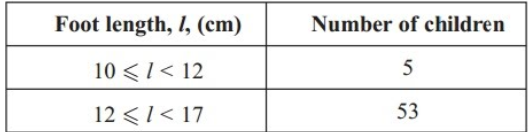 3. Primary /Secondary DataPrimary Data – collected yourself for a specific purpose.Secondary Data – collected by someone else for another purpose.Primary Data – data collected by a student for their own research project.Secondary Data – Census data used to analyse link between education and earnings.4. MeanAdd up the values and divide by how many values there are.The mean of 3, 4, 7, 6, 0, 4, 6 is 5. Mean from a Table1. Find the midpoints (if necessary)2. Multiply Frequency by values or midpoints3. Add up these values4. Divide this total by the Total FrequencyIf grouped data is used, the answer will be an estimate.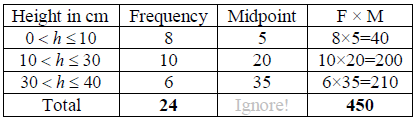 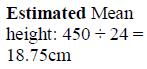 6. Median ValueThe middle value. Put the data in order and find the middle one.If there are two middle values, find the number half way between them by adding them together and dividing by 2.Find the median of: 4, 5, 2, 3, 6, 7, 6Ordered: 2, 3, 4, 5, 6, 6, 7Median = 57. Median from a TableUse the formula  to find the position of the median. is the total frequency.If the total frequency is 15, the median will be the position8. Mode /Modal ValueMost frequent/common.Can have more than one mode (called bi-modal or multi-modal) or no mode (if all values appear once)Find the mode: 4, 5, 2, 3, 6, 4, 7, 8, 4Mode = 49. RangeHighest value subtract the Smallest valueRange is a ‘measure of spread’. The smaller the range the more consistent the data.Find the range: 3, 31, 26, 102, 37, 97.Range = 102-3 = 9910. OutlierA value that ‘lies outside’ most of the other values in a set of data.An outlier is much smaller or much larger than the other values in a set of data.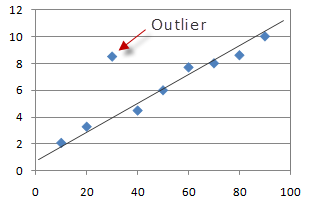 11. Lower QuartileDivides the bottom half of the data into two halves.LQ = valueFind the lower quartile of: 2, 3, 4, 5, 6, 6, 7value  312. Lower QuartileDivides the top half of the data into two halves.UQ = valueFind the upper quartile of: 2, 3, 4, 5, 6, 6, 7value  613. Interquartile RangeThe difference between the upper quartile and lower quartile.The smaller the interquartile range, the more consistent the data.Find the IQR of: 2, 3, 4, 5, 6, 6, 7Topic/Skill Definition/TipsExample1. Frequency TableA record of how often each value in a set of data occurs.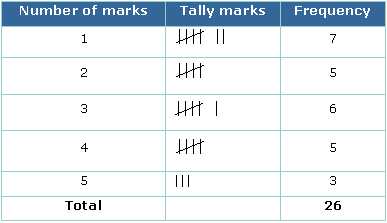 2. Bar ChartRepresents data as vertical blocks. shows the type of data shows the frequency for each type of dataEach bar should be the same widthThere should be gaps between each barRemember to label each axis.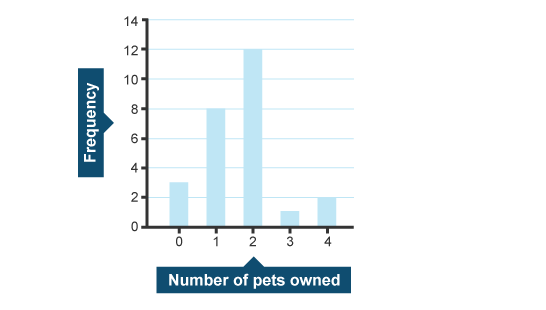 3. Types of Bar ChartCompound/Composite Bar Charts show data stacked on top of each other.Comparative/Dual Bar Charts show data side by side.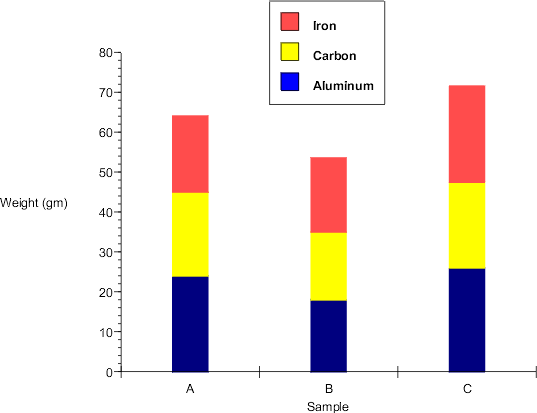 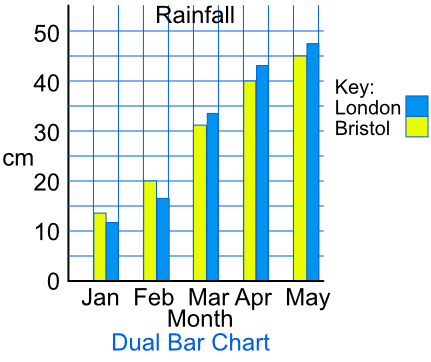 4. Pie ChartUsed for showing how data breaks down into its constituent parts.When drawing a pie chart, divide 360° by the total frequency. This will tell you how many degrees to use for the frequency of each category.Remember to label the category that each sector in the pie chart represents.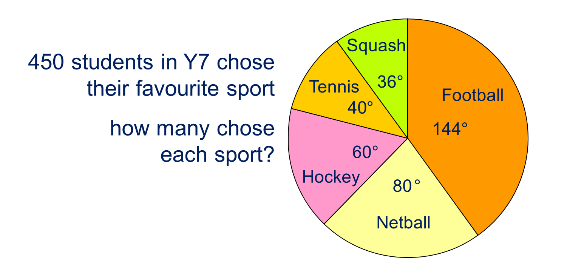 If there are 40 people in a survey, then each person will be worth 360÷40=9° of the pie chart.5. PictogramUses pictures or symbols to show the value of the data.A pictogram must have a key.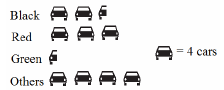 6. Line GraphA graph that uses points connected by straight lines to show how data changes in values.This can be used for time series data, which is a series of data points spaced over uniform time intervals in time order.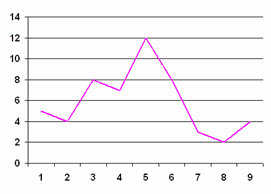 7. Two Way TablesA table that organises data around two categories.Fill out the information step by step using the information given.Make sure all the totals add up for all columns and rows.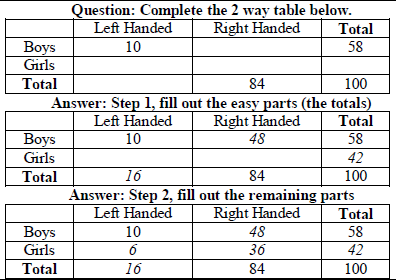 8. Box PlotsThe minimum, lower quartile, median, upper quartile and maximum are shown on a box plot.A box plot can be drawn independently or from a cumulative frequency diagram.Students sit a maths test. The highest score is 19, the lowest score is 8, the median is 14, the lower quartile is 10 and the upper quartile is 17. Draw a box plot to represent this information.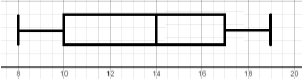 9. Comparing Box PlotsWrite two sentences.1. Compare the averages using the medians for two sets of data.2. Compare the spread of the data using the range or IQR for two sets of data.The smaller the range/IQR, the more consistent the data.You must compare box plots in the context of the problem.‘On average, students in class A were more successful on the test than class B because their median score was higher.’‘Students in class B were more consistent than class A in their test scores as their IQR was smaller.’Topic/Skill Definition/TipsExample1. CombinationA collection of things, where the order does not matter.How many combinations of two ingredients can you make with apple, banana and cherry?Apple, BananaApple, CherryBanana, Cherry3 combinations2. PermutationA collection of things, where the order does matter.You want to visit the homes of three friends, Alex (A), Betty (B) and Chandra (C) but haven’t decided the order. What choices do you have?ABCACBBACBCACABCBA3. Permutations with RepetitionWhen something has  different types, there are  choices each time.Choosing  of something that has  different types, the permutations are:How many permutations are there for a three-number combination lock?10 numbers to choose from  and we choose 3 of them  permutations.4. Permutations without RepetitionWe have to reduce the number of available choices each time.One you have chosen something, you cannot choose it again.How many ways can you order 4 numbered balls?5. FactorialThe factorial symbol ‘!’ means to multiply a series of descending integers to 1.Note: 6. Product Rule for CountingIf there are  ways of doing something and  ways of doing something else, then there are  ways of performing both.To choose one of  and one of  means to choose one of The rule says that there are  choices.Topic/Skill Definition/TipsExample1. CorrelationCorrelation between two sets of data means they are connected in some way.There is correlation between temperature and the number of ice creams sold.2. CausalityWhen one variable influences another variable.The more hours you work at a particular job (paid hourly), the higher your income from that job will be.3. Positive CorrelationAs one value increases the other value increases.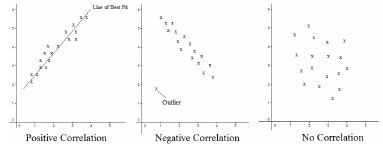 4. Negative CorrelationAs one value increases the other value decreases.5. No CorrelationThere is no linear relationship between the two.6. Strong CorrelationWhen two sets of data are closely linked.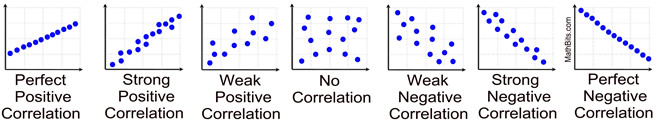 7. Weak CorrelationWhen two sets of data have correlation, but are not closely linked.8. Scatter GraphA graph in which values of two variables are plotted along two axes to compare them and see if there is any connection between them.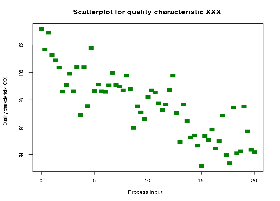 9. Line of Best FitA straight line that best represents the data on a scatter graph.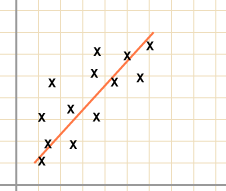 10. OutlierA value that ‘lies outside’ most of the other values in a set of data.An outlier is much smaller or much larger than the other values in a set of data.Topic/Skill Definition/TipsExample1. Real Life GraphsGraphs that are supposed to model some real-life situation.The actual meaning of the values depends on the labels and units on each axis.The gradient might have a contextual meaning.The y-intercept might have a contextual meaning.The area under the graph might have a contextual meaning.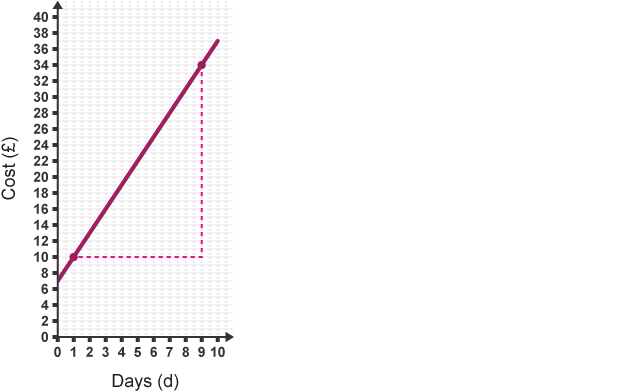 A graph showing the cost of hiring a ladder for various numbers of days.The gradient shows the cost per day. It costs £3/day to hire the ladder.The y-intercept shows the additional cost/deposit/fixed charge (something not linked to how long the ladder is hired for). The additional cost is £7.2. Conversion GraphA line graph to convert one unit to another.Can be used to convert units (eg. miles and kilometres) or currencies ($ and £)Find the value you know on one axis, read up/across to the conversion line and read the equivalent value from the other axis.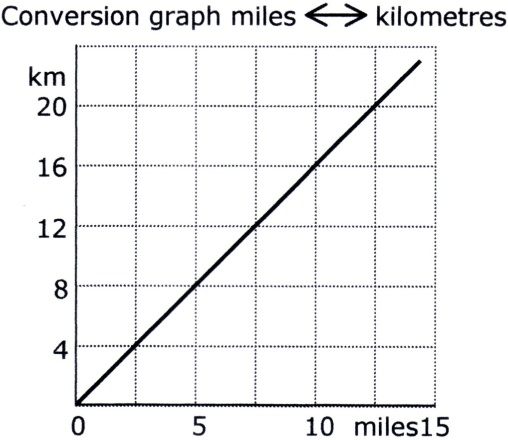 3. Depth of Water in ContainersGraphs can be used to show how the depth of water changes as different shaped containers are filled with water at a constant rate.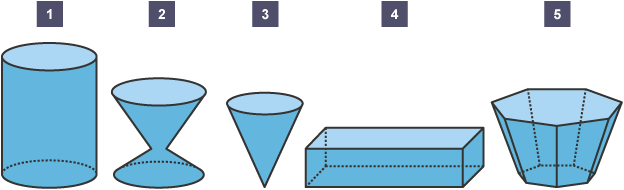 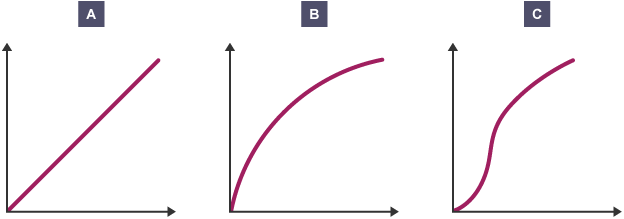 